ALLEGATO H(modello da utilizzare solo da PRO LOCO e CONSORZI)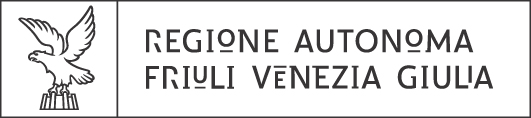 Oggetto: art. 5 legge regionale 3 maggio 2019, n. 7 “Misure per la valorizzazione e la promozione delle sagre e feste locali e delle fiere tradizionali” e successive modifiche ed integrazioni. Domanda: “Contributi per corsi di formazione”.In qualità di rappresentante legale, o suo delegato (allegare delega), del soggetto organizzatore:	Pro Loco:			     	Consorzio Pro Loco:		     CHIEDEai sensi dell’art. 5 della legge regionale 3 maggio 2019, n. 7 e successive modifiche ed integrazioni nonché dell’Avviso per l’anno 2024, l’assegnazione del contributo relativamente alla realizzazione del percorso formativo necessario per lo svolgimento in sicurezza degli eventi di cui alla predetta legge e meglio dettagliato nel riquadro A sotto riportato.DICHIARAin ottemperanza a quanto previsto dall’art. 3 della legge 13 agosto 2010 n.136 (Piano straordinario contro le mafie, nonché delega al Governo in materia di normativa antimafia) e s.m.i., per assicurare la tracciabilità dei flussi finanziari relativi ai rapporti in essere con codesta Amministrazione regionale, che il conto corrente dedicato, anche in via non esclusiva, all’incasso dei pagamenti che verranno effettuati è il seguente: ai fini fiscali l’Ente rappresentato è (barrare le opzioni di interesse): Ente non commerciale e l’attività oggetto di contributo NON È SVOLTA nell’ambito dell’esercizio d’impresa o comunque NON PRODUCE reddito di natura commerciale; Ente non commerciale e l’attività oggetto di contributo È SVOLTA nell’ambito dell’esercizio d’impresa o comunque PRODUCE reddito di natura commerciale. SI APPLICA pertanto la ritenuta fiscale d’acconto prevista dal secondo comma dell’art. 28 del D.P.R. n. 600/1973; Ente commerciale. SI APPLICA la ritenuta fiscale d’acconto prevista dal secondo comma dell’art. 28 del D.P.R. n. 600/1973.Ai fini fiscali l’IVA (barrare l’opzione di interesse): costituisce un costo a totale carico del beneficiario; viene compensata e pertanto non costituisce un costo;che, per la finalità prevista dall’art. 5 comma 1 della legge regionale 3 maggio 2019, n. 7 e successive modifiche ed integrazioni e per il corso di formazione oggetto della presente richiesta di contributo: non sono stati richiesti e/o ottenuti altri contributi; sono stati richiesti e/o ottenuti altri contributi, ma nel rispetto delle norme sul divieto di cumulo;che tutti i documenti di spesa presentati e indicati nell’Allegato L2 sono corrispondenti agli originali e si riferiscono a spese strettamente connesse alla realizzazione del corso di formazione oggetto del contributo e conservati nel rispetto della normativa vigente;che ai fini dell’attività di controllo sarà garantita la possibilità di individuare agevolmente quali siano le fatture o gli altri documenti di spesa oggetto di contributo;SI IMPEGNAa non usufruire in futuro di ulteriori contributi, incentivi e/o benefici fiscali a carico di risorse pubbliche relativamente ai documenti di spesa nel limite dell’importo che concorre alla determinazione del contributo, nonchè a conservare ed esibire tutta la precitata documentazione relativa all’evento. Il mancato rispetto di tale impegno, potrà comportare la decadenza dal contributo e la restituzione dello stesso maggiorato dagli interessi calcolati ai sensi dell’art. 49 della legge regionale n. 7/2000;a comunicare le eventuali ulteriori variazioni necessarie all’erogazione del contributo;ad adempiere annualmente agli obblighi di pubblicazione di cui all’art. 1, commi da 125 a 128, della legge n. 124/2017.Le dichiarazioni di cui alla presente domanda sono rese ai sensi degli artt. 46 e 47 del D.P.R. n. 445/2000 sotto la propria responsabilità e nella piena consapevolezza di quanto disposto dagli artt. 75 e 76 del richiamato D.P.R. Firma digitale  Firma autografa _______________________________ (allegare fotocopia di un documento di identità)Allegati: Modello I “Rendiconto delle spese sostenute”;Modello L “Elenco analitico della documentazione giustificativa di spesa”;Tutti i documenti comprovanti la spesa sostenuta e le relative quietanze; Fotocopia documento di identità del legale rappresentante/delegato in caso di firma autografa; Modello N “Delega all’invio della domanda”; Fotocopia di un documento di identità in corso di validità della persona delegata all’invio; Formale Delega per l’eventuale presentazione della domanda da parte di soggetto diverso dal Legale rappresentante; Fotocopia di un documento di identità in corso di validità della persona delegata alla presentazione; Modello O “Dichiarazione sostitutiva” da utilizzarsi in caso di precisazioni circa l’istanza e/o la documentazione allegata.Il sottoscrittocognomeIl sottoscrittonomeIl sottoscrittocodice fiscaleIl sottoscrittonato aIl sottoscrittoin datadati del soggetto organizzatore(TUTTI OBBLIGATORI)denominazionedati del soggetto organizzatore(TUTTI OBBLIGATORI)codice fiscaledati del soggetto organizzatore(TUTTI OBBLIGATORI)partita IVAdati del soggetto organizzatore(TUTTI OBBLIGATORI)con sede legale in(Comune)        dati del soggetto organizzatore(TUTTI OBBLIGATORI)indirizzo(via)         n. civico        indirizzo(tel.)       PEC      dati del referente per eventuali contatti(TUTTI OBBLIGATORI)cognome e nomedati del referente per eventuali contatti(TUTTI OBBLIGATORI)qualificadati del referente per eventuali contatti(TUTTI OBBLIGATORI)telefonodati del referente per eventuali contatti(TUTTI OBBLIGATORI)email Quadro A Parte descrittiva dell’iniziativa progettualeParte descrittiva dell’iniziativa progettualeCorso formativo riguardante (barrare la casella d’interesse):  la certificazione in materia di: l’aggiornamento periodico obbligatorio in materia di:Corso formativo riguardante (barrare la casella d’interesse):  la certificazione in materia di: l’aggiornamento periodico obbligatorio in materia di: sicurezza antincendio primo soccorso sicurezza alimentareluogo di realizzazioneluogo di realizzazionenumero partecipantinumero partecipantiQuadro B Contributo richiesto:    €          Contributo richiesto:    €          ISTITUTO BANCARIO/POSTALE PER L’ACCREDITAMENTO E COORDINATE CONTO CORRENTE (che deve essere intestato all’Ente richiedente il contributo)ISTITUTO BANCARIO/POSTALE PER L’ACCREDITAMENTO E COORDINATE CONTO CORRENTE (che deve essere intestato all’Ente richiedente il contributo)ISTITUTO BANCARIO/POSTALE PER L’ACCREDITAMENTO E COORDINATE CONTO CORRENTE (che deve essere intestato all’Ente richiedente il contributo)ISTITUTO BANCARIO/POSTALE PER L’ACCREDITAMENTO E COORDINATE CONTO CORRENTE (che deve essere intestato all’Ente richiedente il contributo)ISTITUTO BANCARIO/POSTALE PER L’ACCREDITAMENTO E COORDINATE CONTO CORRENTE (che deve essere intestato all’Ente richiedente il contributo)ISTITUTO BANCARIO/POSTALE PER L’ACCREDITAMENTO E COORDINATE CONTO CORRENTE (che deve essere intestato all’Ente richiedente il contributo)ISTITUTO BANCARIO/POSTALE PER L’ACCREDITAMENTO E COORDINATE CONTO CORRENTE (che deve essere intestato all’Ente richiedente il contributo)Istituto bancario/postale                   Istituto bancario/postale                   Istituto bancario/postale                   Istituto bancario/postale                   Comune di               Comune di               Comune di               CODICE IBANCodice PaeseCodice controlloCINABICABn. conto corrente